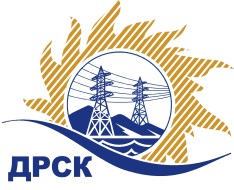 Акционерное Общество«Дальневосточная распределительная сетевая  компания»21.12.2016 г.   							                        № 61/УТПиРУведомление № 1 о внесение измененийв  Документацию о закупке Организатор (Заказчик) закупочной процедуры – АО «Дальневосточная распределительная сетевая компания» (далее – АО «ДРСК») (Почтовый адрес: 675000, Амурская обл., г. Благовещенск, ул. Шевченко, 28, тел. 8 (4162) 397-205)Способ и предмет закупки: Открытый запрос предложений на право заключения договора: Реконструкция ВЛ 35 кВ Томмот – Алексеевск и ВЛ 35 кВ Томмот – Н.Якокитская, в том числе ПИР (ОАО «Золото Селигдара»), закупка 298Извещение опубликованного на сайте в информационно-телекоммуникационной сети «Интернет» www.zakupki.gov.ru (далее — «официальный сайт») от 09.12.2016 под № 31604457930Внесены следующие изменения в  Извещение и Документацию о закупке:Пункт 10 Извещения читать в следующей редакции: «Срок предоставления Документации о закупке: с 09.12.2016 г.  по 26.12.2016 г.».Пункт 14.2 Извещения читать в следующей редакции: «Дата окончания приема заявок на участие в закупке: 11:00 часов местного (Благовещенского) времени (05:00 часов Московского времени) «26» декабря 2016 года».	Пункт 15. Извещения читать в следующей редакции: «Дата, время и место вскрытия конвертов с заявками на участие в закупке: 11:00 часов местного (Благовещенского) времени (05:00 часов Московского времени) «27» декабря 2016 года по адресу - Система b2b-esv ».Пункт 16. Извещения читать в следующей редакции: «Дата, время и место рассмотрения заявок: Предполагается, что рассмотрение заявок участников закупки будет осуществлено в срок до «31» января  2017 г. 17:00 часов (Благовещенского) времени по адресу Организатора. Организатор вправе, при необходимости, изменить данный срок».Пункт 17. Извещения читать в следующей редакции: «Дата, время и место подведения итогов закупки: Предполагается, что подведение итогов  закупки будет осуществлено в АО «ДРСК»  в срок до «14» февраля 2017 г. 17:00 часов (Благовещенского) времени. Организатор вправе, при необходимости, изменить данный срок.».Пункт 4.2.17. Документации о закупке читать в следующей редакции: 11:00 часов местного (Благовещенского) времени (05:00 часа Московского времени) «26» декабря 2016 года в электронный сейф Системы b2b-esv. По адресу - через функционал Информационно-аналитической и торгово-операционной системы «Рынок продукции, услуг и технологий для электроэнергетики» — Интернет-сайт www.b2b-esv.ru Пункт 4.2.18. Документации о закупке читать в следующей редакции: «11:00 часов местного (Благовещенского) времени (05:00 часа Московского времени) «27» декабря 2016 года по адресу Организатора.»Пункт 4.2.19. Документации о закупке читать в следующей редакции: «Предполагается, что рассмотрение заявок  будет осуществлено в срок до 17:00 (Благовещенского) времени «31» января  2017 г. по адресу Организатора. Организатор вправе, при необходимости, изменить данный срок».Пункт 4.2.20 Документации о закупке читать в следующей редакции: «Предполагается, что подведение итогов  запроса предложений будет осуществлено в срок до 17:00 (Благовещенского) времени  до «14» февраля 2017 г по адресу 675000, Благовещенск, ул. Шевченко, 28, каб. 244. Организатор вправе, при необходимости, изменить данный срок».Пункт 4.2.23 Документации о закупке читать в следующей редакции: Предоставление разъяснений осуществляется в соответствии с порядком, установленном в пункте 2.4.7. Дата начала предоставления разъяснений: «09» декабря 2016 г.Дата окончания предоставления разъяснений: «22» декабря 2016 г.Все остальные условия Извещения и Документации о закупке остаются без изменения.Ответственный секретарь Закупочной           комиссии 2 уровня АО «ДРСК»                                                              М.Г. ЕлисееваИсп. Коротаева Т.В. тел.(416-2) 397-205okzt7@drsk.ru